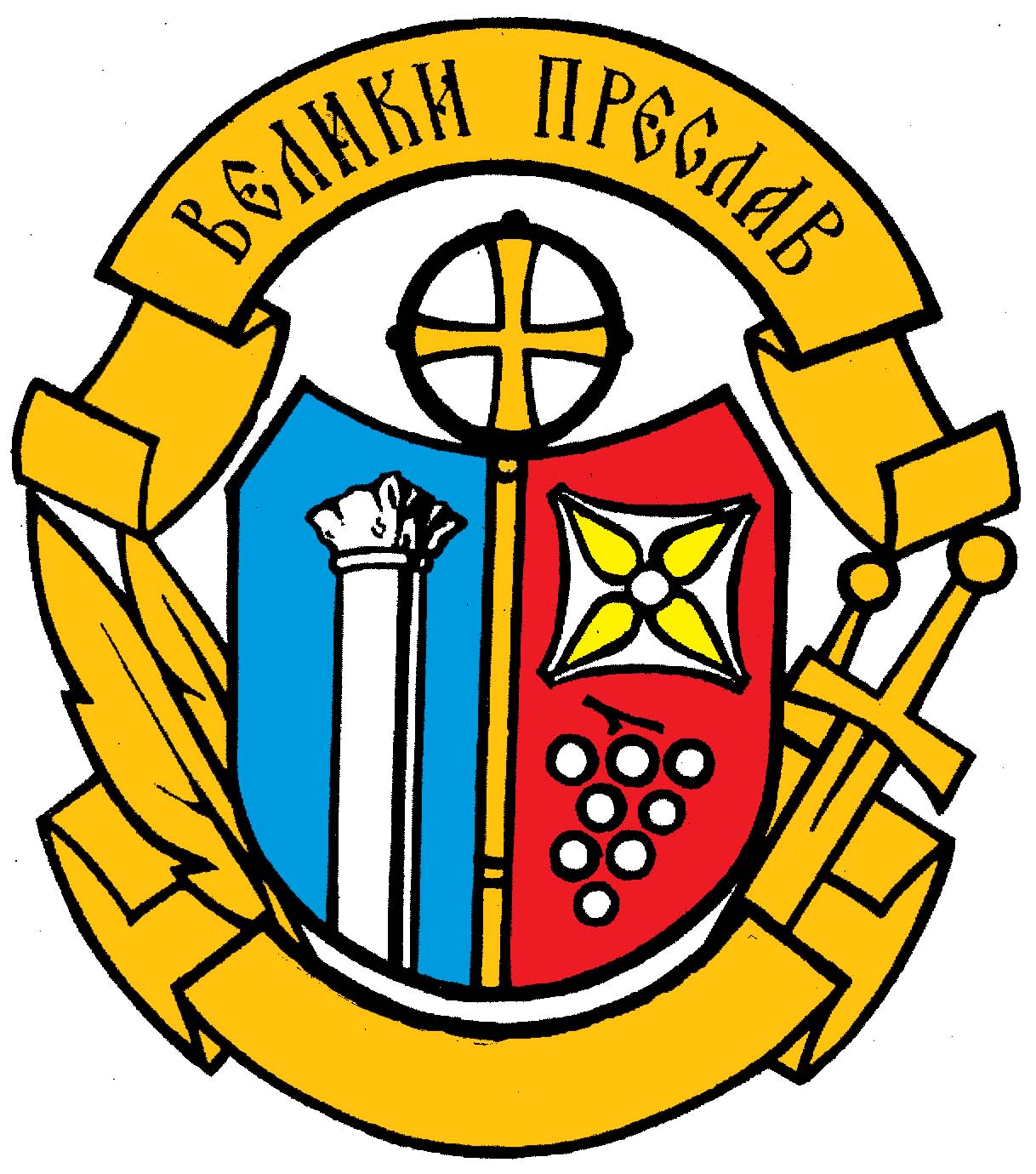 ОБЩИНА ВЕЛИКИ ПРЕСЛАВОБЩИНСКА АДМИНИСТРАЦИЯ ДО  ОБЩИНСКИ СЪВЕТ ВЕЛИКИ ПРЕСЛАВДОКЛАДНА ЗАПИСКАот  д-р Александър Горчев Александров-  кмет на Община Велики ПреславОТНОСНО: Проект на Наредба за  изменение и допълнение на Наредба № 3 за определяне размера на местните данъци на територията на община Велики ПреславГ-жо Председател, Дами и господа общински съветници,В  измененията и допълненията на Закона за местните данъци и такси обнародвани в ДВ бр.98 от 27.11.2018г. е посочено, че Общински съвет определя с Наредата по чл.1, ал.2 от ЗМДТ данъка за жилищни имоти разположени на територията на населено място или селищно образувание, включени в Списъка на курортите в Република България и определяне на техните граници, приет с Решение на Министерския съвет № 153 от 24 февруари 2012 г., които за съответната година не са основно жилище на данъчно задълженото лице, не са отдадени под наем и не са регистрирани като места за настаняване по смисъла на Закона за туризма, в граници, както следва: а) от 5 до 7 на хиляда върху данъчната оценка на недвижимия имот - за имотите, разположени в балнеолечебни, климатични планински и климатични морски курорти от национално значение, включени в списъка по т. 2; б) от 4,5 до 6 на хиляда върху данъчната оценка на недвижимия имот - за имотите, включени в списъка по т. 2, извън тези по буква „а". Със Заповед № 1734 на МНЗСГ /ДВ, бр.40 от 1966г./ Местност „Патлейна“ в община Велики Преслав е обявена за курорт и попада в Списъка на курортите в Република България, съгласно Решение на Министерския съвет № 153 от 24 февруари 2012 г., посочена в точка  25- „Климатични планински курорти от местно значение“, поради което Общински съвет  Велики Преслав, следва да определи размера на данъчната ставка за съответните имоти на територията на местност „Патлейна“ до края на 2018г. Според чл. 22, т.2 „б“ ЗМДТ границите са от 4,5 до 6 на хиляда върху данъчната оценка на недвижимия имот.Следва да бъдат посочени:Причини: Изменения на разпоредби в Закона за местните данъци и такси обнародвани в ДВ бр.98 от 27.11.2018г.Цели, който се поставят:  Актуализиране на Наредбата № 3 и привеждането й в съответствие с Закона за местните данъци и такси. Финансови и други средства, необходими за прилагането на новата уредба- не са необходими.Очаквани резултати:  Синхронизиране на текстовете от наредбата с действащото законодателство в Република България;Анализ на съответствието с правото на Европейския съюз. Предлаганите промени в Наредба  № са в съответствие с нормативните актове от по-висока степен, както и с тези на европейското законодателство. Съглано чл. 26, ал.4 от Закона за административните актови настоящият проект е публикуван за обществено обсъждане на 30.11.2018г., като е определен 14 дневен срок за предложения и становища по него.Във връзка с гореизложеното и на основание чл. 21, ал. 2 във връзка с чл. 1, ал. 2 от ЗМДТ, чл. 27, ал. 3 от Закона за местното самоуправление и местната администрация във връзка с чл. 76, ал. 3 и чл. 79 от АПК, предлагам Общински съвет- Велики Преслав да вземе следното:Р Е Ш Е Н И Е:I.  Изменя и допълва Наредба № 3 за  определяне размера на местните данъци на територията на община Велики Преслав, както следва:§ 1.  Досегашният текст на чл. 15 става ал. 1 и се допълва, като придобива следния вид: „(1) Размерът на данъка върху недвижимите имоти с изключение на недвижимите имоти по ал. 2 се определя в размер на 1,8 на хиляда върху данъчната оценка на недвижимия имот.“;§ 2. Създава се ал. 2 със следното съдържание: „(2) Размерът на данъка за жилищни имоти разположени на територията на местност „Патлейна“ община Велики Преслав, включена в Списъка на курортите в Република България и определяне на техните граници, приет с Решение на Министерския съвет № 153 от 24 февруари 2012 г., които за съответната година не са основно жилище на данъчно задълженото лице, не са отдадени под наем и не са регистрирани като места за настаняване по смисъла на Закона за туризма е 5 на хиляда върху данъчната оценка на недвижимия имот “Вносител:д-р АЛЕКСАНДЪР ГОРЧЕВКмет на Община В. Преслав